DILIGENCIAEl Acuerdo Marco denominado “Arrendamiento de Equipos Informáticos (2014)  para la Agencia para el Empleo de Madrid”, de número de expediente 5031300511, fue concluido con un único empresario, BECHTLE DIRECT, S.L.U. Los contratos basados en aquél se adjudicarán con arreglo a los términos en él establecidos.Madrid, a 3 de noviembre de 2016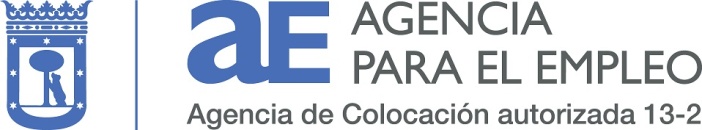 SUBDIRECCIÓN GENERAL DE ADMINISTRACIÓN Y GESTIÓN ECONÓMICO-FINANCIERA